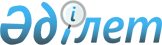 "Экономикалық зерттеулер институты" мемлекеттік мекемесін "Экономикалық зерттеулер институты" республикалық мемлекеттік кәсіпорны етіп қайта ұйымдастыру туралыҚазақстан Республикасы Үкіметінің Қаулысы 1999 жылғы 27 сәуір N 488

      "Мемлекеттiк бюджеттен қаржыландырылатын бағдарламалардың әкiмшi-мекемелерiнің мәселелерi" туралы Қазақстан Республикасы Yкiметiнің 1998 жылғы 25 желтоқсандағы N 1335 қаулысына сәйкес Қазақстан Республикасының Үкiметi қаулы етеді: 

      1. Қазақстан Республикасы Энергетика, индустрия және сауда министрлiгiнiң "Экономикалық зерттеулер институты" мемлекеттiк мекемесi шаруашылық жүргiзу құқығындағы "Экономикалық зерттеулер институты" республикалық мемлекеттiк кәсiпорны (бұдан әрi - Кәсiпорын) болып қайта ұйымдастырылсын. 

      2. Қазақстан Республикасының Экономика және бюджеттiк жоспарлау министрлiгі Кәсiпорынды мемлекеттiк басқару органы болып белгiленсiн. <*> 

      Ескерту. 2-тармақ өзгерді - ҚР Үкіметінің 1999.11.30. N 1817 

қаулысымен . 

      Ескерту. 2-тармақ өзгерді - ҚР Үкіметінің 2003.08.20. N 837 

қаулысымен . ("Экономикалық зерттеулер институты" республикалық мемлекеттiк кәсiпорынына қатысты 2002 жылғы 1 қарашадан бастап туындаған құқықтық қатынастарға қолданады). 

      3. Қазақстан Республикасының Энергетика, индустрия және сауда министрлiгi Кәсiпорынның жарғылық капиталын қалыптастырсын, Жарғысын бекiтсiн және Кәсiпорынды белгiленген тәртiппен әдiлет органдарында тiркесiн. 

      4. Күші жойылды - ҚР Үкіметінің 05.08.2013 № 796 қаулысымен.     5. Осы қаулы қол қойылған күнінен бастап күшіне енеді.          Қазақстан Республикасының 

     Премьер-Министрі 
					© 2012. Қазақстан Республикасы Әділет министрлігінің «Қазақстан Республикасының Заңнама және құқықтық ақпарат институты» ШЖҚ РМК
				